ZPRAVODAJKRAJSKÝ PŘEBOR ÚSTECKÉHO KRAJE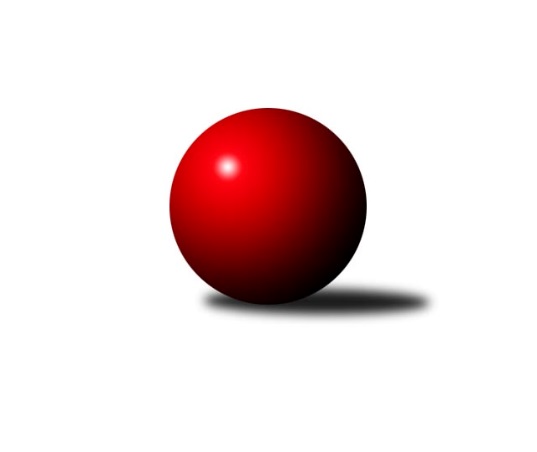 Č.15Ročník 2018/2019	19.1.2019Nejlepšího výkonu v tomto kole: 2676 dosáhlo družstvo: TJ Elektrárny Kadaň BVýsledky 15. kolaSouhrnný přehled výsledků:TJ Kovostroj Děčín B	- TJ Sokol Údlice	5:3	2527:2471	7.0:5.0	18.1.TJ Lokomotiva Ústí n. L. B	- TJ Teplice Letná B	6:2	2636:2553	7.0:5.0	18.1.KO Česká Kamenice	- TJ VTŽ Chomutov B	7:1	2442:2358	7.0:5.0	19.1.Sokol Spořice	- TJ Lokomotiva Žatec	6:2	2554:2416	7.0:5.0	19.1.Sokol Ústí nad Labem	- SKK Bílina	6:2	2396:2356	8.5:3.5	19.1.TJ Elektrárny Kadaň B	- TJ Slovan Vejprty	7:1	2676:2565	7.0:5.0	19.1.ASK Lovosice	- SK Verneřice	4.5:3.5	2334:2314	4.5:7.5	19.1.Tabulka družstev:	1.	TJ Sokol Údlice	15	12	2	1	88.0 : 32.0 	118.0 : 62.0 	 2555	26	2.	ASK Lovosice	15	9	1	5	63.5 : 56.5 	91.5 : 88.5 	 2476	19	3.	TJ Elektrárny Kadaň B	14	9	0	5	69.0 : 43.0 	97.0 : 71.0 	 2497	18	4.	TJ Lokomotiva Ústí n. L. B	14	8	0	6	64.5 : 47.5 	93.5 : 74.5 	 2506	16	5.	Sokol Spořice	15	8	0	7	63.5 : 56.5 	90.5 : 89.5 	 2435	16	6.	SKK Bílina	15	7	2	6	62.5 : 57.5 	96.0 : 84.0 	 2449	16	7.	TJ Teplice Letná B	15	7	1	7	56.0 : 64.0 	89.5 : 90.5 	 2467	15	8.	TJ Lokomotiva Žatec	15	7	0	8	55.0 : 65.0 	80.5 : 99.5 	 2452	14	9.	KO Česká Kamenice	15	6	1	8	65.0 : 55.0 	94.5 : 85.5 	 2449	13	10.	TJ Slovan Vejprty	14	6	0	8	55.5 : 56.5 	84.5 : 83.5 	 2483	12	11.	Sokol Ústí nad Labem	15	6	0	9	50.0 : 70.0 	85.5 : 94.5 	 2395	12	12.	SK Verneřice	14	5	1	8	47.0 : 65.0 	73.5 : 94.5 	 2392	11	13.	TJ VTŽ Chomutov B	15	4	1	10	45.5 : 74.5 	76.5 : 103.5 	 2428	9	14.	TJ Kovostroj Děčín B	15	4	1	10	39.0 : 81.0 	65.0 : 115.0 	 2367	9Podrobné výsledky kola:	 TJ Kovostroj Děčín B	2527	5:3	2471	TJ Sokol Údlice	Miroslav Rejchrt	 	 219 	 215 		434 	 2:0 	 388 	 	203 	 185		Petr Mako	Antonín Hrabě	 	 210 	 229 		439 	 2:0 	 402 	 	202 	 200		Emil Campr	Emilie Nováková	 	 197 	 180 		377 	 0:2 	 411 	 	210 	 201		Vladimír Hurník	Jana Sobotková	 	 227 	 179 		406 	 1:1 	 407 	 	215 	 192		Martin Vondráček	Miroslav Bachor	 	 220 	 218 		438 	 2:0 	 419 	 	206 	 213		Miroslav Zítek	Jiří Jablonický	 	 205 	 228 		433 	 0:2 	 444 	 	212 	 232		Martin Vršanrozhodčí: Petr VeselýNejlepší výkon utkání: 444 - Martin Vršan	 TJ Lokomotiva Ústí n. L. B	2636	6:2	2553	TJ Teplice Letná B	Josef Matoušek	 	 227 	 222 		449 	 2:0 	 397 	 	189 	 208		Karel Bouša	Filip Turtenwald	 	 236 	 222 		458 	 2:0 	 412 	 	217 	 195		Rudolf Březina	Dalibor Dařílek	 	 207 	 213 		420 	 0:2 	 461 	 	230 	 231		Ladislav Čecháček	Jiří Šípek	 	 214 	 204 		418 	 0:2 	 424 	 	219 	 205		Josef Jiřinský	Eugen Škurla	 	 228 	 210 		438 	 2:0 	 422 	 	219 	 203		Milan Hnilica	Josef Málek	 	 219 	 234 		453 	 1:1 	 437 	 	225 	 212		Tomáš Čecháčekrozhodčí: František AjmNejlepší výkon utkání: 461 - Ladislav Čecháček	 KO Česká Kamenice	2442	7:1	2358	TJ VTŽ Chomutov B	Miloš Martínek	 	 211 	 206 		417 	 1:1 	 410 	 	214 	 196		Ondřej Šmíd	Věra Šimečková	 	 206 	 192 		398 	 1:1 	 383 	 	179 	 204		Stanislav Novák	Karel Kühnel	 	 219 	 223 		442 	 2:0 	 412 	 	197 	 215		Zdeněk Novák	Tomáš Malec	 	 202 	 206 		408 	 1:1 	 398 	 	212 	 186		Dančo Bosilkov	Petr Šmelhaus	 	 215 	 181 		396 	 2:0 	 340 	 	180 	 160		Rudolf Tesařík	Lubomír Holý	 	 186 	 195 		381 	 0:2 	 415 	 	205 	 210		Petr Lukšíkrozhodčí: Malec TomášNejlepší výkon utkání: 442 - Karel Kühnel	 Sokol Spořice	2554	6:2	2416	TJ Lokomotiva Žatec	Jiří Wetzler	 	 202 	 195 		397 	 1:1 	 408 	 	194 	 214		Lubomír Ptáček	Milan Polcar	 	 229 	 232 		461 	 2:0 	 371 	 	186 	 185		Šárka Uhlíková	Štefan Kutěra	 	 211 	 187 		398 	 0:2 	 427 	 	223 	 204		Zdeněk Ptáček st.	Horst Schmiedl	 	 237 	 218 		455 	 2:0 	 387 	 	188 	 199		Jiří Jarolím	Václav Kordulík	 	 196 	 218 		414 	 1:1 	 412 	 	208 	 204		Václav Tajbl st.	Radek Šelmek	 	 192 	 237 		429 	 1:1 	 411 	 	203 	 208		Iveta Ptáčkovározhodčí: Kutěra ŠtefanNejlepší výkon utkání: 461 - Milan Polcar	 Sokol Ústí nad Labem	2396	6:2	2356	SKK Bílina	Petr Kunt ml.	 	 205 	 213 		418 	 2:0 	 371 	 	202 	 169		Rudolf Podhola	Petr Bílek	 	 208 	 216 		424 	 2:0 	 406 	 	201 	 205		Lukáš Uhlíř	Jindřich Wolf	 	 198 	 216 		414 	 1:1 	 404 	 	207 	 197		Pavlína Černíková	Milan Schoř *1	 	 195 	 160 		355 	 0.5:1.5 	 410 	 	195 	 215		Zdeněk Vítr	Jiří Pulchart	 	 201 	 201 		402 	 2:0 	 370 	 	193 	 177		Martin Vích	Petr Kuneš	 	 172 	 211 		383 	 1:1 	 395 	 	207 	 188		Gerhard Schlöglrozhodčí: Schoř Milanstřídání: *1 od 51. hodu Petr Kunt st.Nejlepší výkon utkání: 424 - Petr Bílek	 TJ Elektrárny Kadaň B	2676	7:1	2565	TJ Slovan Vejprty	Robert Ambra	 	 222 	 229 		451 	 1:1 	 414 	 	223 	 191		Miroslav Farkaš	Michal Dvořák	 	 227 	 237 		464 	 2:0 	 399 	 	189 	 210		Michaela Šuterová	Pavel Bidmon	 	 210 	 243 		453 	 1:1 	 445 	 	229 	 216		Martin Budský	Antonín Onderka	 	 232 	 217 		449 	 2:0 	 414 	 	202 	 212		Milan Uher	Petr Dvořák	 	 228 	 205 		433 	 1:1 	 429 	 	218 	 211		Josef Hudec	Zdeněk Hošek	 	 216 	 210 		426 	 0:2 	 464 	 	228 	 236		Arnošt Werschallrozhodčí: Onderka AntonínNejlepšího výkonu v tomto utkání: 464 kuželek dosáhli: Michal Dvořák, Arnošt Werschall	 ASK Lovosice	2334	4.5:3.5	2314	SK Verneřice	Miloš Maňour	 	 174 	 208 		382 	 1.5:0.5 	 324 	 	174 	 150		Pavlína Sekyrová	Jakub Hudec	 	 221 	 205 		426 	 1:1 	 405 	 	199 	 206		Ladislav Elis ml.	Jaroslav Chot	 	 178 	 194 		372 	 0:2 	 402 	 	207 	 195		Lukáš Zítka	Petr Zalabák st. *1	 	 177 	 163 		340 	 1:1 	 351 	 	174 	 177		Miroslav Zítka	Jaroslav Ondráček	 	 197 	 217 		414 	 1:1 	 414 	 	208 	 206		Ladislav Elis st.	Anna Houdková	 	 192 	 208 		400 	 0:2 	 418 	 	200 	 218		Daniel Sekyrarozhodčí: Ladislav Zalabákstřídání: *1 od 51. hodu Petr KalinaNejlepší výkon utkání: 426 - Jakub HudecPořadí jednotlivců:	jméno hráče	družstvo	celkem	plné	dorážka	chyby	poměr kuž.	Maximum	1.	Stanislav Šmíd  ml.	TJ VTŽ Chomutov B	452.76	301.0	151.8	3.0	7/9	(512)	2.	Jakub Hudec 	ASK Lovosice	445.36	296.3	149.0	3.3	8/8	(480)	3.	Petr Bílek 	Sokol Ústí nad Labem	443.42	299.1	144.3	4.3	6/8	(483)	4.	Petr Dvořák 	TJ Elektrárny Kadaň B	440.40	298.0	142.5	2.9	6/7	(477)	5.	Tomáš Čecháček 	TJ Teplice Letná B	438.04	298.8	139.2	6.0	8/9	(495)	6.	Martin Vršan 	TJ Sokol Údlice	435.67	290.8	144.9	2.9	8/8	(484)	7.	Oldřich Fadrhons 	TJ Sokol Údlice	435.05	297.0	138.0	4.9	7/8	(464)	8.	Tomáš Malec 	KO Česká Kamenice	434.61	293.8	140.8	3.1	7/8	(471)	9.	Arnošt Werschall 	TJ Slovan Vejprty	433.57	292.5	141.0	7.2	7/9	(464)	10.	Patrik Kukeně 	SK Verneřice	431.33	295.7	135.7	3.8	6/9	(453)	11.	Daniel Sekyra 	SK Verneřice	430.53	288.1	142.4	4.2	9/9	(476)	12.	Miroslav Vondra 	SKK Bílina	430.31	289.8	140.5	3.4	7/9	(505)	13.	Václav Ajm 	TJ Lokomotiva Ústí n. L. B	429.43	293.9	135.6	4.0	7/8	(468)	14.	Josef Málek 	TJ Lokomotiva Ústí n. L. B	429.21	291.5	137.7	3.4	8/8	(466)	15.	Jaroslav Verner 	TJ Sokol Údlice	428.89	295.5	133.4	5.6	7/8	(479)	16.	Martin Vondráček 	TJ Sokol Údlice	428.19	298.7	129.5	6.2	6/8	(484)	17.	Eugen Škurla 	TJ Lokomotiva Ústí n. L. B	426.73	291.2	135.5	5.6	7/8	(499)	18.	Josef Hudec 	TJ Slovan Vejprty	425.54	294.0	131.5	5.0	9/9	(467)	19.	Vladimír Hurník 	TJ Sokol Údlice	425.12	293.7	131.4	4.5	7/8	(478)	20.	Zdeněk Hošek 	TJ Elektrárny Kadaň B	424.07	290.5	133.6	5.0	7/7	(479)	21.	Antonín Onderka 	TJ Elektrárny Kadaň B	422.29	291.5	130.8	6.0	7/7	(470)	22.	Pavel Bidmon 	TJ Elektrárny Kadaň B	421.53	283.7	137.9	6.6	5/7	(453)	23.	Jan Salajka 	TJ Teplice Letná B	421.45	286.0	135.4	6.1	6/9	(453)	24.	Ladislav Zalabák 	ASK Lovosice	421.04	290.8	130.2	6.2	6/8	(453)	25.	Horst Schmiedl 	Sokol Spořice	420.50	290.9	129.6	6.7	8/8	(455)	26.	Zdeněk Ptáček  st.	TJ Lokomotiva Žatec	419.97	290.7	129.2	5.5	9/9	(460)	27.	Karel Kühnel 	KO Česká Kamenice	419.81	294.4	125.4	5.6	8/8	(454)	28.	Oldřich Lukšík  st.	Sokol Spořice	419.57	293.5	126.1	3.8	7/8	(452)	29.	Petr Lukšík 	TJ VTŽ Chomutov B	419.52	297.1	122.4	8.2	9/9	(465)	30.	Lenka Chalupová 	TJ Lokomotiva Ústí n. L. B	419.00	285.4	133.6	4.7	7/8	(459)	31.	Michaela Šuterová 	TJ Slovan Vejprty	418.61	293.2	125.4	7.1	9/9	(461)	32.	Václav Tajbl  st.	TJ Lokomotiva Žatec	418.11	287.1	131.1	6.5	9/9	(451)	33.	Miloš Martínek 	KO Česká Kamenice	417.72	291.3	126.4	7.5	8/8	(458)	34.	Ondřej Šmíd 	TJ VTŽ Chomutov B	416.91	287.6	129.3	6.8	8/9	(476)	35.	Milan Uher 	TJ Slovan Vejprty	414.89	292.9	122.0	8.3	9/9	(443)	36.	Rudolf Březina 	TJ Teplice Letná B	414.86	285.0	129.9	7.2	7/9	(458)	37.	Martin Budský 	TJ Slovan Vejprty	414.14	286.8	127.3	7.3	7/9	(445)	38.	Antonín Hrabě 	TJ Kovostroj Děčín B	413.52	289.2	124.3	6.1	8/8	(479)	39.	Petr Šmelhaus 	KO Česká Kamenice	412.64	285.8	126.8	6.3	6/8	(433)	40.	Jaroslav Chot 	ASK Lovosice	412.64	292.4	120.2	10.1	7/8	(448)	41.	Jiří Šípek 	TJ Lokomotiva Ústí n. L. B	412.46	289.1	123.4	6.7	8/8	(458)	42.	Tomáš Charvát 	ASK Lovosice	411.83	285.7	126.1	7.2	7/8	(445)	43.	Emil Campr 	TJ Sokol Údlice	411.71	290.7	121.0	7.4	7/8	(440)	44.	Jiří Jarolím 	TJ Lokomotiva Žatec	411.53	285.3	126.3	8.0	7/9	(444)	45.	Rudolf Podhola 	SKK Bílina	409.71	286.7	123.0	6.0	8/9	(465)	46.	Ladislav Čecháček 	TJ Teplice Letná B	409.60	284.8	124.8	8.4	7/9	(461)	47.	Josef Jiřinský 	TJ Teplice Letná B	409.57	288.8	120.8	8.0	9/9	(439)	48.	Robert Ambra 	TJ Elektrárny Kadaň B	409.12	290.0	119.1	8.2	7/7	(451)	49.	Jiří Pavelka 	SKK Bílina	408.80	282.2	126.6	7.6	7/9	(429)	50.	Miroslav Farkaš 	TJ Slovan Vejprty	408.72	288.3	120.4	7.9	9/9	(447)	51.	Zdeněk Novák 	TJ VTŽ Chomutov B	408.18	287.7	120.5	8.4	7/9	(442)	52.	Štefan Kutěra 	Sokol Spořice	407.39	285.2	122.1	7.3	7/8	(442)	53.	Zdeněk Vítr 	SKK Bílina	406.57	279.0	127.5	7.1	7/9	(442)	54.	Lubomír Ptáček 	TJ Lokomotiva Žatec	405.95	287.0	118.9	7.6	7/9	(437)	55.	Miloš Maňour 	ASK Lovosice	404.74	283.7	121.0	7.3	7/8	(451)	56.	Pavlína Černíková 	SKK Bílina	404.50	286.2	118.3	8.3	6/9	(443)	57.	Ladislav Elis  st.	SK Verneřice	404.17	279.5	124.7	7.0	6/9	(421)	58.	Milan Hnilica 	TJ Teplice Letná B	403.83	286.5	117.3	7.8	7/9	(435)	59.	Šárka Uhlíková 	TJ Lokomotiva Žatec	403.71	280.8	122.9	7.9	8/9	(429)	60.	Milan Polcar 	Sokol Spořice	403.65	284.1	119.5	6.6	6/8	(469)	61.	Petr Kunt  ml.	Sokol Ústí nad Labem	403.50	277.4	126.1	8.0	7/8	(436)	62.	Michal Dvořák 	TJ Elektrárny Kadaň B	403.17	281.1	122.1	6.9	6/7	(464)	63.	Václav Kordulík 	Sokol Spořice	403.00	280.5	122.5	9.0	8/8	(441)	64.	Jindřich Wolf 	Sokol Ústí nad Labem	401.14	283.0	118.1	8.0	7/8	(448)	65.	Ladislav Elis  ml.	SK Verneřice	401.00	282.8	118.2	8.0	7/9	(422)	66.	Martin Vích 	SKK Bílina	400.00	282.4	117.6	9.2	6/9	(423)	67.	Jaroslav Ondráček 	ASK Lovosice	399.85	286.5	113.3	11.0	6/8	(434)	68.	Iveta Ptáčková 	TJ Lokomotiva Žatec	399.57	282.8	116.8	8.6	9/9	(424)	69.	Anna Houdková 	ASK Lovosice	398.67	282.4	116.3	7.6	7/8	(423)	70.	Jiří Pulchart 	Sokol Ústí nad Labem	397.83	277.2	120.6	8.4	6/8	(436)	71.	Stanislav Novák 	TJ VTŽ Chomutov B	396.20	278.9	117.3	9.4	8/9	(452)	72.	Jiří Jablonický 	TJ Kovostroj Děčín B	395.68	279.5	116.2	12.1	7/8	(435)	73.	Radek Šelmek 	Sokol Spořice	394.76	273.4	121.4	7.1	7/8	(429)	74.	Lukáš Uhlíř 	SKK Bílina	394.11	277.6	116.6	7.6	6/9	(479)	75.	Miroslav Zítka 	SK Verneřice	393.69	279.1	114.6	7.8	8/9	(415)	76.	Petr Kuneš 	Sokol Ústí nad Labem	390.80	273.4	117.4	9.6	7/8	(422)	77.	Vladislav Janda 	KO Česká Kamenice	386.89	278.0	108.9	9.6	6/8	(418)	78.	Jana Sobotková 	TJ Kovostroj Děčín B	386.67	277.4	109.3	10.6	8/8	(420)	79.	Petr Veselý 	TJ Kovostroj Děčín B	386.06	280.0	106.1	11.8	8/8	(421)	80.	Karel Bouša 	TJ Teplice Letná B	384.95	274.9	110.0	10.2	7/9	(436)	81.	Emilie Nováková 	TJ Kovostroj Děčín B	379.55	271.8	107.7	11.5	7/8	(434)	82.	Petr Kunt  st.	Sokol Ústí nad Labem	379.41	269.9	109.5	11.7	8/8	(410)	83.	Pavlína Sekyrová 	SK Verneřice	361.50	257.6	103.9	10.3	6/9	(381)	84.	Rudolf Tesařík 	TJ VTŽ Chomutov B	356.36	261.3	95.0	14.7	6/9	(417)		Miroslav Bachor 	TJ Kovostroj Děčín B	445.64	291.5	154.1	2.3	2/8	(463)		Jan Brhlík  st.	TJ Teplice Letná B	441.00	308.0	133.0	5.0	1/9	(441)		Miriam Nocarová 	TJ Elektrárny Kadaň B	433.00	300.0	133.0	5.0	1/7	(433)		Miroslav Rejchrt 	TJ Kovostroj Děčín B	428.14	287.8	140.4	4.7	3/8	(462)		Josef Matoušek 	TJ Lokomotiva Ústí n. L. B	428.13	294.7	133.5	5.2	4/8	(470)		Jan Zach 	TJ Elektrárny Kadaň B	425.50	309.0	116.5	9.0	2/7	(438)		Zdenek Ramajzl 	TJ Lokomotiva Ústí n. L. B	425.00	296.0	129.0	9.0	2/8	(473)		Miroslav Zítek 	TJ Sokol Údlice	422.38	280.6	141.8	4.8	4/8	(444)		Dalibor Dařílek 	TJ Lokomotiva Ústí n. L. B	420.00	292.0	128.0	4.0	1/8	(420)		Gerhard Schlögl 	SKK Bílina	417.25	295.8	121.5	10.9	4/9	(440)		Martin Čecho 	SKK Bílina	415.00	278.3	136.7	5.0	2/9	(455)		Věra Šimečková 	KO Česká Kamenice	414.40	283.3	131.1	4.9	3/8	(445)		Johan Hablawetz 	TJ Slovan Vejprty	414.00	285.5	128.5	9.5	1/9	(424)		Radek Goldšmíd 	TJ Lokomotiva Žatec	413.13	278.1	135.0	5.4	4/9	(456)		Petr Mako 	TJ Sokol Údlice	413.06	293.0	120.1	9.3	4/8	(450)		Jaroslav Seifert 	TJ Elektrárny Kadaň B	413.00	280.0	133.0	6.5	2/7	(475)		Dančo Bosilkov 	TJ VTŽ Chomutov B	405.33	286.7	118.7	8.7	3/9	(418)		Viktor Žďárský 	TJ VTŽ Chomutov B	405.00	281.0	124.0	11.0	2/9	(458)		Jitka Jindrová 	Sokol Spořice	404.00	275.0	129.0	3.0	1/8	(404)		Karel Beran 	KO Česká Kamenice	402.56	280.8	121.8	8.3	3/8	(413)		Filip Prokeš 	TJ VTŽ Chomutov B	402.17	280.4	121.8	10.1	3/9	(465)		Tomáš Šaněk 	SKK Bílina	401.00	275.0	126.0	5.0	2/9	(431)		Filip Turtenwald 	TJ Lokomotiva Ústí n. L. B	399.94	278.6	121.3	8.0	4/8	(458)		Petr Andres 	Sokol Spořice	395.50	279.0	116.5	7.0	1/8	(415)		Eduard Šram 	SK Verneřice	393.60	285.5	108.1	10.1	5/9	(408)		Petr Málek 	Sokol Ústí nad Labem	392.13	275.6	116.5	9.3	4/8	(410)		Nataša Feketi 	TJ Elektrárny Kadaň B	389.47	272.4	117.1	10.1	3/7	(427)		Milan Schoř 	Sokol Ústí nad Labem	388.75	281.8	107.0	12.0	5/8	(427)		Pavel Vaníček 	TJ VTŽ Chomutov B	388.00	282.0	106.0	9.0	3/9	(400)		Jiří Wetzler 	Sokol Spořice	387.95	275.8	112.2	10.9	4/8	(399)		Eva Říhová 	KO Česká Kamenice	387.50	277.8	109.8	10.5	4/8	(423)		Daniel Žemlička 	SK Verneřice	387.13	276.5	110.7	8.7	3/9	(408)		Lubomír Holý 	KO Česká Kamenice	386.17	273.0	113.2	8.0	2/8	(404)		Čestmír Dvořák 	TJ Kovostroj Děčín B	383.00	270.0	113.0	9.0	2/8	(405)		Milan Jaworek 	TJ Lokomotiva Ústí n. L. B	380.33	265.3	115.0	8.0	3/8	(397)		Olga Urbanová 	KO Česká Kamenice	378.25	269.3	109.0	10.8	4/8	(393)		Lukáš Zítka 	SK Verneřice	377.63	279.9	97.8	10.6	4/9	(410)		Pavel Vacinek 	TJ Lokomotiva Žatec	376.50	279.0	97.5	14.5	2/9	(383)		Roman Exner 	TJ Kovostroj Děčín B	371.70	256.1	115.6	9.7	5/8	(398)		Zdeněk Ptáček  ml.	TJ Lokomotiva Žatec	369.00	273.0	96.0	15.0	1/9	(369)		Jiří Malec 	KO Česká Kamenice	366.00	268.0	98.0	12.0	1/8	(366)		Bohuslav Hoffman 	TJ Slovan Vejprty	363.50	266.0	97.5	15.5	2/9	(379)		Milan Mestek 	Sokol Spořice	359.00	266.0	93.0	17.0	1/8	(359)		Libor Hekerle 	KO Česká Kamenice	348.00	277.0	71.0	20.0	1/8	(348)		Ladislav Moravec 	SK Verneřice	342.50	274.5	68.0	22.5	2/9	(362)		Josef Malár 	TJ Slovan Vejprty	341.00	256.0	85.0	18.0	2/9	(350)Sportovně technické informace:Starty náhradníků:registrační číslo	jméno a příjmení 	datum startu 	družstvo	číslo startu4061	Petr Kalina	19.01.2019	ASK Lovosice	1x11527	Věra Šimečková	19.01.2019	KO Česká Kamenice	2x24298	Petr Zalabák st.	19.01.2019	ASK Lovosice	1x5375	Rudolf Tesařík	19.01.2019	TJ VTŽ Chomutov B	1x
Hráči dopsaní na soupisku:registrační číslo	jméno a příjmení 	datum startu 	družstvo	6015	Milan Uher	19.01.2019	TJ Slovan Vejprty	13090	Michaela Šuterová	19.01.2019	TJ Slovan Vejprty	Program dalšího kola:16. kolo2.2.2019	so	9:00	TJ VTŽ Chomutov B - TJ Lokomotiva Ústí n. L. B	2.2.2019	so	9:00	TJ Teplice Letná B - TJ Elektrárny Kadaň B	2.2.2019	so	9:00	TJ Slovan Vejprty - ASK Lovosice	2.2.2019	so	9:00	TJ Sokol Údlice - Sokol Ústí nad Labem	2.2.2019	so	9:00	SKK Bílina - Sokol Spořice	2.2.2019	so	9:00	TJ Lokomotiva Žatec - KO Česká Kamenice	Nejlepší šestka kola - absolutněNejlepší šestka kola - absolutněNejlepší šestka kola - absolutněNejlepší šestka kola - absolutněNejlepší šestka kola - dle průměru kuželenNejlepší šestka kola - dle průměru kuželenNejlepší šestka kola - dle průměru kuželenNejlepší šestka kola - dle průměru kuželenNejlepší šestka kola - dle průměru kuželenPočetJménoNázev týmuVýkonPočetJménoNázev týmuPrůměr (%)Výkon2xMichal DvořákEl. Kadaň B4641xMilan PolcarSokol Spořice116.584612xArnošt WerschallVejprty4643xHorst SchmiedlSokol Spořice115.064552xMilan PolcarSokol Spořice4611xMichal DvořákEl. Kadaň B1094641xLadislav ČecháčekTeplice B4613xArnošt WerschallVejprty1094641xFilip TurtenwaldLok. Ústí n/L. B4583xMartin VršanÚdlice108.494441xHorst SchmiedlSokol Spořice4551xRadek ŠelmekSokol Spořice108.48429